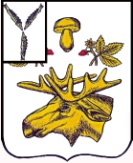 СОБРАНИЕБАЗАРНО-КАРАБУЛАКСКОГО МУНИЦИПАЛЬНОГО РАЙОНА САРАТОВСКОЙ ОБЛАСТИРЕШЕНИЕ   « 15» апреля 2019 г.						                                                  №   55       Руководствуясь Земельным кодексом РФ от 25.10.2001г. № 136-ФЗ, в соответствии ст. 10  Федерального закона от 13.07.2015г. № 218-ФЗ « О государственной регистрации недвижимости»,  Федеральным законом от 23.06.2014г № 171-ФЗ «О внесении изменений в Земельный кодекс РФ и отдельные законодательные акты РФ», Решением Совета Базарно-Карабулакского муниципального образования Базарно-Карабулакского муниципального района Саратовской области от 28.12.2018 года № 48 «О назначении публичных слушаний», Протокола публичных от 28.01.2019г., руководствуясь Уставом Базарно-Карабулакского муниципального района, Собрание Базарно-Карабулакского муниципального районаРЕШИЛО:1. Внести изменения в приложение Решения Собрания  Базарно-Карабулакского муниципального района Саратовской области от 26.12.2016 года № 35 «Об утверждении Правил землепользования и застройки территории Базарно-Карабулакского муниципального образования Базарно-Карабулакского муниципального района Саратовской области» от 26.12.2016 года № 35 в статью 35 «Градостроительные регламенты», а именно:    - перевести зону Р-П «Зона развития предприятий, производств и объектов» в зону Ж-1 «Зона застройки малоэтажными жилыми домами». 2. Контроль  исполнения  настоящего решения возложить на секретаря Собрания Базарно-Карабулакского муниципального района Н.А. Крупнову.Настоящее Решение вступает в силу со дня его подписания.Председатель Собрания                                                                                                             муниципального района                                                                                    Л.П. КомароваГлава муниципального района                                                                        О.А. ЧумбаевПриложение 1К Решению Собрания Базарно-Карабулакского муниципального района Саратовской области от ______________ 2019г. № _____Фрагмент «Карты границ территориальных зон»Часть территории с месторасположением: Саратовская область, р.п. Базарный Карабулак, ул. Советская, северо-восточнее д. 1, исключаемая из состава территориальной зоны Р-П - предназначена для обеспечения правовых условий формирования производственных территорий при перспективном градостроительном развитии.  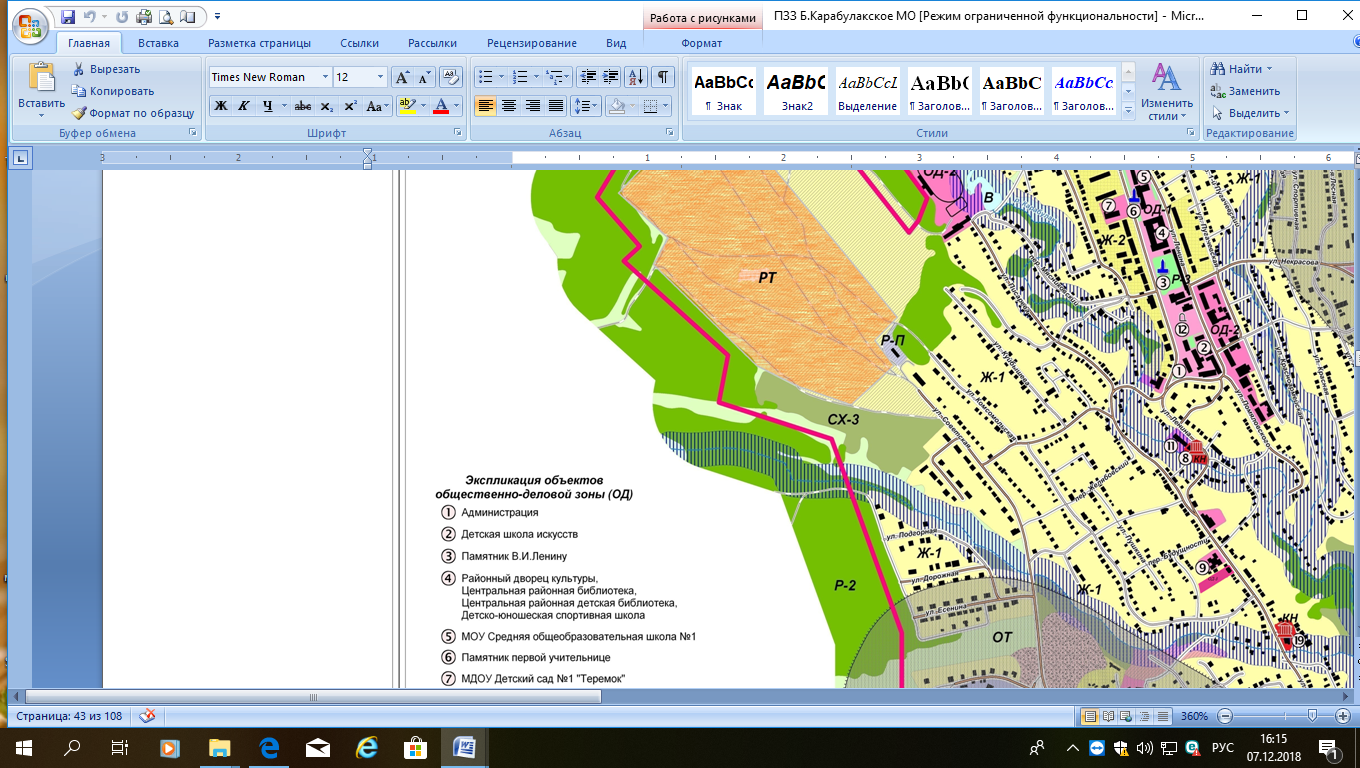 Фрагмент «Карты границ территориальных зон»Часть территории с месторасположением: Саратовская область, р.п. Базарный Карабулак, ул. Советская, северо-восточнее д. 1, включаемая в состав территориальной зоны Ж-1 - Зона застройки малоэтажными жилыми домами Ж-1 выделена для обеспечения правовых условий формирования жилых районов из отдельно стоящих жилых домов усадебного типа с возможностью ведения личного подсобного хозяйства, блокированных односемейных домов с участками, а также с минимально разрешенным набором услуг местного значенияО внесении изменений в Решение Собрания Базарно-Карабулакского муниципального района Саратовской области от 26.12.2016 года  № 35